.SIDE STRUT, CROSS STRUT, SIDE SHUFFLE, BACK-ROCK, RECOVERSIDE STRUT, CROSS STRUT, SIDE SHUFFLE, BACK-ROCK, RECOVERSTEP-½ PIVOT, STEP-½ PIVOT, SIDE-BEHIND, ¼ TURN SHUFFLEROCK-RECOVER, LEFT COASTER, STEP-½ PIVOT, WALK-WALKAlternative ending for improversREPEATJ & B's Emporium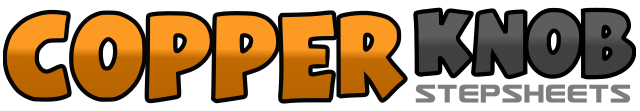 .......Count:32Wall:4Level:Improver.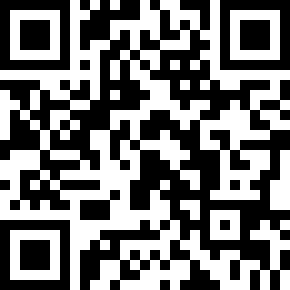 Choreographer:John "Grrowler" Rowell (UK)John "Grrowler" Rowell (UK)John "Grrowler" Rowell (UK)John "Grrowler" Rowell (UK)John "Grrowler" Rowell (UK).Music:Little Joe and Big Bill - Charlie DanielsLittle Joe and Big Bill - Charlie DanielsLittle Joe and Big Bill - Charlie DanielsLittle Joe and Big Bill - Charlie DanielsLittle Joe and Big Bill - Charlie Daniels........1-2Step right toe to right, snap right heel down3-4Step left toe across right, snap left heel down5&6Step right to right, step left next to right, step right to right7-8Rock back on left, recover on right1-2Step left toe to left, snap left heel down3-4Step right toe across left, snap right heel down5&6Step left to left, step right next to left, step left to left7-8Rock back on right, recover on left1-2Step forward right, pivot ½ turn left (6:00)3-4Step forward right, pivot ½ turn left (12:00)5-6Step right to right, cross left behind right7&8Step right ¼ turn right, step left next to right, step forward right (3:00)1-2Rock forward left, recover on right3&4Step back left, step right next to left, step forward left5-6Step forward right, pivot ½ turn left (9:00)7-8Step forward right, step forward left7On ball of left pivot ½ turn left, stepping back on right (3:00)8On ball of right pivot ½ turn left, stepping forward left (9:00)